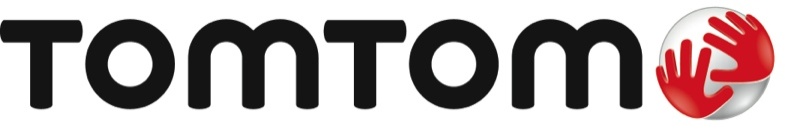 Le RIDER 410 ‘Great Rides Edition’ de TomTom disponible en Belgique !Gand, le 11 Avril 2016 – TomTom (TOM2) annonce la disponibilité du nouveau TomTom Rider 410, GPS spécifiquement conçu pour l’usage à moto, en Belgique. Ce lancement coïncide avec le 10eme anniversaire du tout premier Rider. À cette occasion, le nouveau RIDER 410 ‘Great Rides Edition’ intègre la carte mondiale gratuite à vie ainsi qu’une sélection de 100 parcours parmi les plus sensationnels en Europe, testés et approuvés par Tourenfahrer, l’un des plus grands fournisseurs d’itinéraires.Le nouveau TomTom RIDER 410 repose les éléments du succès du RIDER 400 lancé il y a un an, et ajoute de nouvelles fonctionnalités, dont la cartographie mondiale à vie, la planification de trajets via l’application TomTom MyDrive et l’organisation d’itinéraires en boucle.Le nouveau TomTom RIDER Great Rides Edition est disponible en deux versions : le TomTom Rider 410 (399,95 euros)* et le TomTom Rider 410 Premium Pack (499,95 euros)*. Ce dernier est livré avec un Kit de montage pour voiture, une solution antivol et une housse de protection.*Prix public généralement constatéÀ propos de TomTomTomTom (TOM2) favorise le mouvement. Chaque jour, des millions de personnes dans le monde s'appuient sur les solutions TomTom pour prendre des décisions plus éclairées. Nous nous attachons à concevoir et développer des produits innovants, permettant à leurs utilisateurs d'atteindre plus facilement leurs objectifs. Plus connu comme le leader mondial de solutions de cartographie et de navigation, TomTom développe également des montres de sport GPS et des solutions de gestion de flotte à la pointe de la technologie, sans oublier des produits basés sur la localisation qui comptent parmi les plus sophistiqués du secteur. Notre activité est composée de quatre business units orientées clients : Consumer, Automotive, Licensing et Telematics. Fondée en 1991, notre société, dont le siège est basé à Amsterdam, emploie aujourd'hui 4000 collaborateurs répartis à travers le monde et commercialise ses produits dans plus de 41 pays.Agence de presse: Square Egg BVBASandra Van Hauwaert, GSM: +32 497 25 18 16, Sandra@square-egg.be